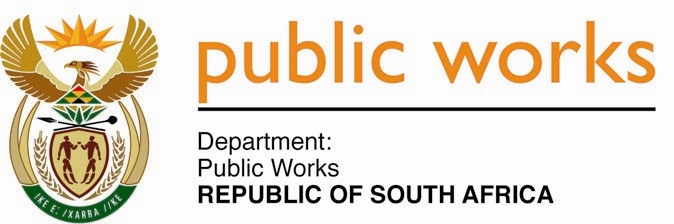 MINISTRYPUBLIC WORKS AND INFRASTRUCTUREREPUBLIC OF SOUTH AFRICA Department of Public Works l Central Government Offices l 256 Madiba Street l Pretoria l Contact: +27 (0)12 406 1627 l Fax: +27 (0)12 323 7573Private Bag X9155 l CAPE TOWN, 8001 l RSA 4th Floor Parliament Building l 120 Plein Street l CAPE TOWN l Tel: +27 21 402 2219 Fax: +27 21 462 4592 www.publicworks.gov.za NATIONAL ASSEMBLYWRITTEN REPLYQUESTION NUMBER:					        	2913 [NW3539E]INTERNAL QUESTION PAPER NO.:				31 of 2022DATE OF PUBLICATION:					        	09 SEPTEMBER 2022DATE OF REPLY:						           30 SEPTEMBER 20222913.	Mr. S S Zondo (IFP) asked the Minister of Public Works and Infrastructure:(1)	What were the outcomes and relevant details of the Special Investigating Unit (SIU) lifestyle audits of senior officials in her department;(2)	whether there has been any official red flagged by the SIU; if not, what is the position in this regard; if so, how does her department intend to recoup funds from officials identified as having engaged in corrupt activities? NW3539E________________________________________________________________________REPLY:The Minister of Public Works and Infrastructure(1)	The Department of Public Works and Infrastructure informed me the final report is being compiled for the Phase 1 SIU lifestyle audit project. Phase 1 of the lifestyle audits is focused on salary levels 14 and above. During this first phase of lifestyle audits, 66 of the DPWI’s senior management personnel were subjected to lifestyle audits per circular no 03/221 TAU from DPSA. The draft reports are currently being reviewed, and follow-up areas are being identified. The report will be submitted to the Minister as soon as the Phase 1 report has been finalised.(2)	Several individuals have been red-flagged, and these red flags are being followed up to ensure a fair evaluation of the possible risk. Of great concern is that 11 officials did not submit any of the requested documentation, whilst another one submitted their documents after the final SIU deadline, meaning that 12 officials did not comply and could not be assessed. All of these individuals have been red-flagged by the SIU. They will be dealt with in line with the DPWI disciplinary policy, referred for further investigation and reported to DPSA per the lifestyle audit procedure. 